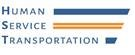 BROKER PERFORMANCE REPORT – October 20231. Overview2. On-Time Performance 3. Unfulfilled Trip Requests4. Call Center Operations5. Inspections6. Complaints Management7. Type of ComplaintMontachusett RTA (MART)Greater Attleboro and Taunton RTA (GATRA)BrokerageTotal # Number of Trips512,864139,292652,156       Demand-Response          Trips296,20481,549377,753       Program-Based Trips216,66057,743274,403      Shared Demand-         Response Trips6,77030,27837,048Total # of Requests for Rides (Demand-Response only)385,212111,973497,185       Requested Rides by    -   Phone365,942107,033472,975   -   Requested Rides In the Portals and Phone Apps19,2704,94024,210MARTGATRAContract RequirementDemand-Response Trips        Completed On-Time as measured by GPS 94.94%96.05%> 90%MARTGATRAContract Requirement# Of Unfulfilled Demand-Response Requests35810N/AUnfulfilled Demand-Response Request Rate     0.12%0.01%N/A# of Unfulfilled Program-Based Trip Requests171118N/AUnfulfilled Program-Based Trip Request Rate    0.08%0.20%N/AMARTGATRAContract RequirementTotal Number of Incoming Calls to the Call Center55,84619,129N/AAverage Speed to Answer0:09:420:02:50< 3 minutesAbandon Call Rate18.02%9.65%< 5%Number of calls answered in less than 1 minute15.00%42.00%>50%MARTGATRAHST# of Inspections Conducted885148142   Contract Requirement16047N/AMARTGATRAContract RequirementSubstantiated Complaints92096N/AComplaint Rate0.18%0.07%< 1.0%Complaints resolved within 3 business days29.40%99.93%95%Complaints resolved within 10 business days39.79%100%100%Consumer Satisfaction Rating96%100%93